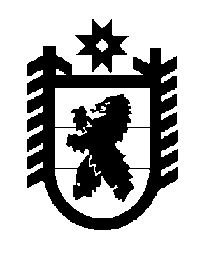 Российская Федерация Республика Карелия    ПРАВИТЕЛЬСТВО РЕСПУБЛИКИ КАРЕЛИЯРАСПОРЯЖЕНИЕот  22 февраля 2017 года № 101р-Пг. Петрозаводск 	Внести в План мероприятий по достижению в Республике Карелия показателя «доля граждан, использующих механизм получения государствен-ных и муниципальных услуг в электронной форме, к 2018 году – не менее                   70 процентов», утвержденный распоряжением Правительства Республики Карелия от 23 июня 2016 года № 463р-П, с изменениями, внесенными распоряжением Правительства Республики Карелия от 1 ноября 2016 года                     № 854р-П, изменение, изложив пункт 5 в следующей редакции:Временно исполняющий обязанности
Главы Республики Карелия                                                   А.О. Парфенчиков«5.Проведение мероприя-тий по регистрации сотрудников органов исполнительной власти Республики Карелия, органов местного само-управления муниципаль-ных образований в Республике Карелия и подведомственных им учреждений в федераль-ной государственной информационной системе «Единый портал государственных и муниципальных услуг (функций)» (далее – Единый портал) обеспечение регистрации на Едином портале всех сотрудни-ков органов исполнительной власти Респуб-лики Карелия, органов мест-ного самоуправ-ления муници-пальных образо-ваний в Респуб-лике Карелия и подведомствен-ных им учрежде-нийорганы испол-нительной власти Респуб-лики Карелия, органы местного самоуправления муниципальных образований в Республике Карелия (по согласованию)I квартал 2017 года».